Valsts akciju sabiedrība „Latvijas dzelzceļš”Nr.D-3.1./48-2012                                                 2012.gada 01.februārisRīkojums“Par vagonu tehniskās apkopes garantijas iecirkņu sarakstu”Aktuāla redakcija uz 20.02.2018.RĪGA 2018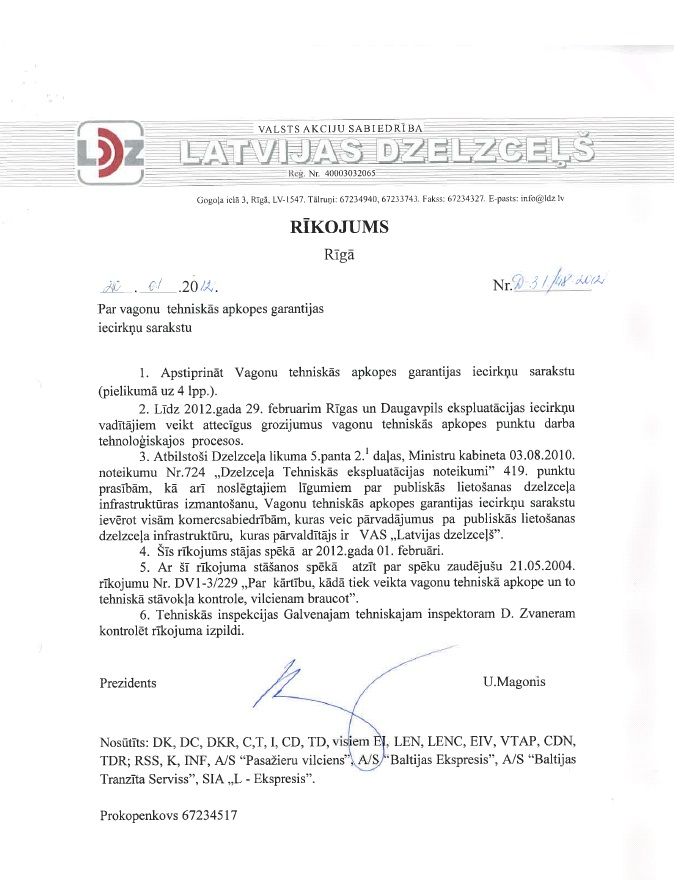 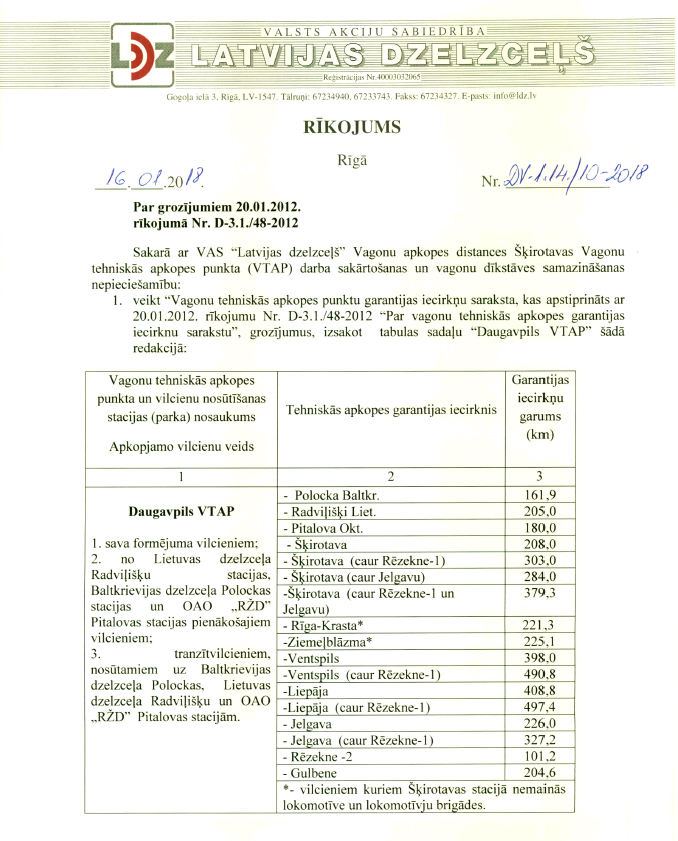 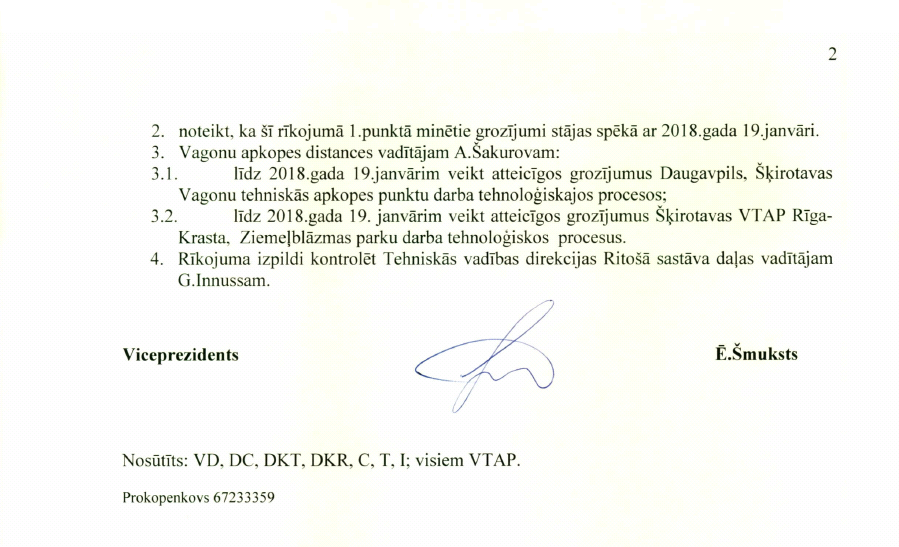 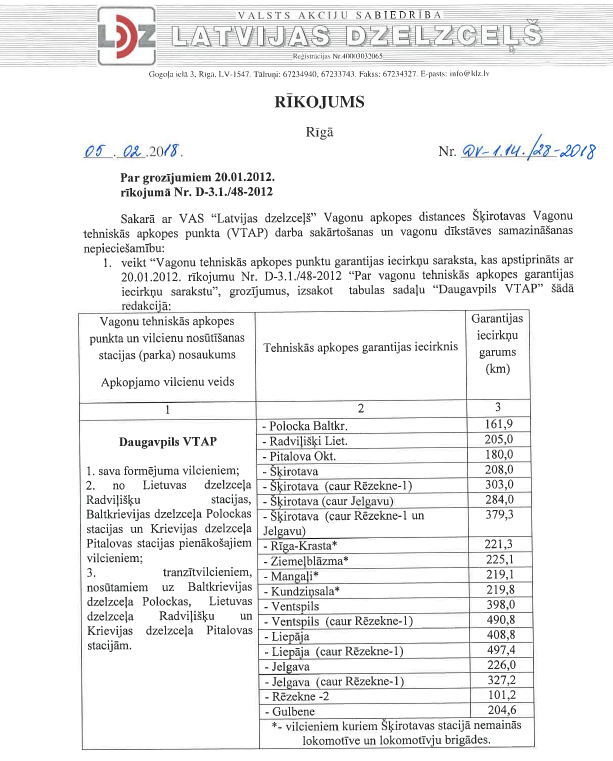 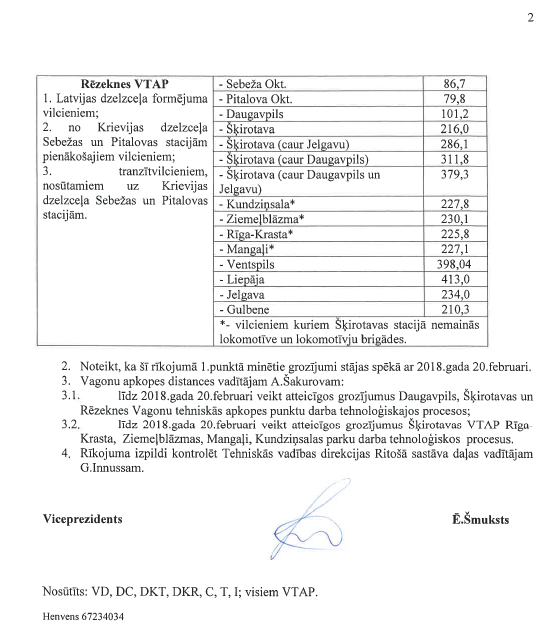           Pielikums(Pielikums ar grozījumiem, kas izdarīti ar VAS  „Latvijas dzelzceļš” rīkojumu: VAS „Latvijas dzelzceļš” 16.01.2018 rīkojums Nr.DV-1.14./10-2018 „Par grozījumiem 20.01.2012. rīkojumā Nr. D-3.1./48-2012” [stājas spēkā ar 19.01.2018]Vagonu  tehniskās apkopes punktu apkopes iecirkņu saraksts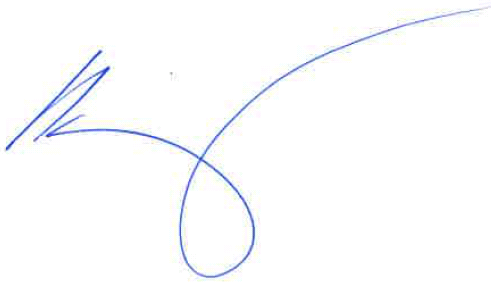 Prezidents                                                                                               U.MagonisProkopenkovs 67234034“Vagonu tehniskās apkopes punktu garantijas iecirkņu saraksts”, kas apstiprināts ar  20.01.2012. rīkojumu Nr. D-3.1./48-2012 “Par vagonu tehniskās apkopes garantijas iecirkņu sarakstu” [stājas spēkā ar 01.02.2012] ar grozījumiem:VAS „Latvijas dzelzceļš” 16.01.2018 rīkojums Nr.DV-1.14./10-2018 „Par grozījumiem 20.01.2012. rīkojuma Nr. D-3.1./48-2012” [stājas spēkā ar 19.01.2018]VAS „Latvijas dzelzceļš” 05.02.2018 rīkojums Nr.DV-1.14./28-2018 „Par grozījumiem 20.01.2012. rīkojuma Nr. D-3.1./48-2012” [stājas spēkā ar 20.02.2018]  01.02.2012. rīkojumam Nr. D-3.1./48-2012Vagonu tehniskās apkopes punkta, vilcienu nosūtīšanas stacijas parka nosaukums Vilcienu veidiApkopes iecirkņa nosaukumsApkopes iecirkņa garums (km)123Šķirotavas VTAPLatvijas dzelzceļa  formējuma vilcieniem un tranzītvilcieniem-  Valga Igaun.170,8Šķirotavas VTAPLatvijas dzelzceļa  formējuma vilcieniem un tranzītvilcieniem-  Radviļišķi Liet.166,7Šķirotavas VTAPLatvijas dzelzceļa  formējuma vilcieniem un tranzītvilcieniem-  Bugeņi Liet. 161,1Šķirotavas VTAPLatvijas dzelzceļa  formējuma vilcieniem un tranzītvilcieniem-  Ventspils  (caur Jelgavu)        216,0Šķirotavas VTAPLatvijas dzelzceļa  formējuma vilcieniem un tranzītvilcieniem-  Ventspils  (caur Ķemeriem)170,0Šķirotavas VTAPLatvijas dzelzceļa  formējuma vilcieniem un tranzītvilcieniem - Jelgava52,1Šķirotavas VTAPLatvijas dzelzceļa  formējuma vilcieniem un tranzītvilcieniem-  Liepāja231,1Šķirotavas VTAPLatvijas dzelzceļa  formējuma vilcieniem un tranzītvilcieniem-  Skulte56,4Šķirotavas VTAPLatvijas dzelzceļa  formējuma vilcieniem un tranzītvilcieniem-  Gulbene180,0Šķirotavas VTAPLatvijas dzelzceļa  formējuma vilcieniem un tranzītvilcieniem-  Daugavpils  210,6Šķirotavas VTAPLatvijas dzelzceļa  formējuma vilcieniem un tranzītvilcieniem-  Daugavpils  (caur Jelgavu)280,5Šķirotavas VTAPLatvijas dzelzceļa  formējuma vilcieniem un tranzītvilcieniem-  Daugavpils  (caur Rēzekne- 1)303,0Šķirotavas VTAPLatvijas dzelzceļa  formējuma vilcieniem un tranzītvilcieniem-  Daugavpils  (caur Jelgavu un Rēzekne- 1)379,3Šķirotavas VTAPLatvijas dzelzceļa  formējuma vilcieniem un tranzītvilcieniem-  Rēzekne- 2 vai Rēzekne- 1216,3Šķirotavas VTAPLatvijas dzelzceļa  formējuma vilcieniem un tranzītvilcieniem-  Rēzekne- 2  vai Rēzekne-1 (caur Daugavpili)311,8Šķirotavas VTAPLatvijas dzelzceļa  formējuma vilcieniem un tranzītvilcieniem-  Rēzekne- 2  vai Rēzekne-1 (caur Jelgavu un Daugavpili)379,3Šķirotavas VTAPLatvijas dzelzceļa  formējuma vilcieniem un tranzītvilcieniem- Mangaļi11,1Šķirotavas VTAPLatvijas dzelzceļa  formējuma vilcieniem un tranzītvilcieniem-  Ziemeļblāzma14,1Šķirotavas VTAPLatvijas dzelzceļa  formējuma vilcieniem un tranzītvilcieniem-  Rīgas Krasta9,8Jelgavas VTAP1. Latvijas dzelzceļa formējuma vilcieniem;2. no Lietuvas dzelzceļa  Radviļišķu, Bugeņu stacijām pienākošajiem vilcieniem;3. tranzītvilcieniem, nosūtamiem uz Lietuvas dzelzceļa Radviļišķu, Bugeņu stacijām  (izņemot pienākušus no Šķirotavas stacijās).-  Radviļišķi Liet. 114,6Jelgavas VTAP1. Latvijas dzelzceļa formējuma vilcieniem;2. no Lietuvas dzelzceļa  Radviļišķu, Bugeņu stacijām pienākošajiem vilcieniem;3. tranzītvilcieniem, nosūtamiem uz Lietuvas dzelzceļa Radviļišķu, Bugeņu stacijām  (izņemot pienākušus no Šķirotavas stacijās).- Bugeņi Liet.109,0Jelgavas VTAP1. Latvijas dzelzceļa formējuma vilcieniem;2. no Lietuvas dzelzceļa  Radviļišķu, Bugeņu stacijām pienākošajiem vilcieniem;3. tranzītvilcieniem, nosūtamiem uz Lietuvas dzelzceļa Radviļišķu, Bugeņu stacijām  (izņemot pienākušus no Šķirotavas stacijās).-  Rēzekne-2 vai Rēzekne 1234,0Jelgavas VTAP1. Latvijas dzelzceļa formējuma vilcieniem;2. no Lietuvas dzelzceļa  Radviļišķu, Bugeņu stacijām pienākošajiem vilcieniem;3. tranzītvilcieniem, nosūtamiem uz Lietuvas dzelzceļa Radviļišķu, Bugeņu stacijām  (izņemot pienākušus no Šķirotavas stacijās).-  Rēzekne- 2  vai Rēzekne-1 (caur Daugavpili)327,2Jelgavas VTAP1. Latvijas dzelzceļa formējuma vilcieniem;2. no Lietuvas dzelzceļa  Radviļišķu, Bugeņu stacijām pienākošajiem vilcieniem;3. tranzītvilcieniem, nosūtamiem uz Lietuvas dzelzceļa Radviļišķu, Bugeņu stacijām  (izņemot pienākušus no Šķirotavas stacijās).-  Daugavpils  226.0Jelgavas VTAP1. Latvijas dzelzceļa formējuma vilcieniem;2. no Lietuvas dzelzceļa  Radviļišķu, Bugeņu stacijām pienākošajiem vilcieniem;3. tranzītvilcieniem, nosūtamiem uz Lietuvas dzelzceļa Radviļišķu, Bugeņu stacijām  (izņemot pienākušus no Šķirotavas stacijās).-  Daugavpils (caur Rēzekne- 1)327,2Jelgavas VTAP1. Latvijas dzelzceļa formējuma vilcieniem;2. no Lietuvas dzelzceļa  Radviļišķu, Bugeņu stacijām pienākošajiem vilcieniem;3. tranzītvilcieniem, nosūtamiem uz Lietuvas dzelzceļa Radviļišķu, Bugeņu stacijām  (izņemot pienākušus no Šķirotavas stacijās).-  Ventspils                               164,0Jelgavas VTAP1. Latvijas dzelzceļa formējuma vilcieniem;2. no Lietuvas dzelzceļa  Radviļišķu, Bugeņu stacijām pienākošajiem vilcieniem;3. tranzītvilcieniem, nosūtamiem uz Lietuvas dzelzceļa Radviļišķu, Bugeņu stacijām  (izņemot pienākušus no Šķirotavas stacijās).-  Liepāja179,0Jelgavas VTAP1. Latvijas dzelzceļa formējuma vilcieniem;2. no Lietuvas dzelzceļa  Radviļišķu, Bugeņu stacijām pienākošajiem vilcieniem;3. tranzītvilcieniem, nosūtamiem uz Lietuvas dzelzceļa Radviļišķu, Bugeņu stacijām  (izņemot pienākušus no Šķirotavas stacijās).-  Šķirotava52,1Jelgavas VTAP1. Latvijas dzelzceļa formējuma vilcieniem;2. no Lietuvas dzelzceļa  Radviļišķu, Bugeņu stacijām pienākošajiem vilcieniem;3. tranzītvilcieniem, nosūtamiem uz Lietuvas dzelzceļa Radviļišķu, Bugeņu stacijām  (izņemot pienākušus no Šķirotavas stacijās).-  Mangaļi53,5Jelgavas VTAP1. Latvijas dzelzceļa formējuma vilcieniem;2. no Lietuvas dzelzceļa  Radviļišķu, Bugeņu stacijām pienākošajiem vilcieniem;3. tranzītvilcieniem, nosūtamiem uz Lietuvas dzelzceļa Radviļišķu, Bugeņu stacijām  (izņemot pienākušus no Šķirotavas stacijās).-  Ziemeļblāzma56,6Jelgavas VTAP1. Latvijas dzelzceļa formējuma vilcieniem;2. no Lietuvas dzelzceļa  Radviļišķu, Bugeņu stacijām pienākošajiem vilcieniem;3. tranzītvilcieniem, nosūtamiem uz Lietuvas dzelzceļa Radviļišķu, Bugeņu stacijām  (izņemot pienākušus no Šķirotavas stacijās).- Rīgas Krasta52,4Ventspils VTAPLatvijas dzelzceļa formējuma vilcieniem-  Šķirotava  (caur  Ķemeriem)170,0Ventspils VTAPLatvijas dzelzceļa formējuma vilcieniem-  Šķirotava  (caur Jelgavu)216,8Ventspils VTAPLatvijas dzelzceļa formējuma vilcieniem-  Jelgava 164,0Ventspils VTAPLatvijas dzelzceļa formējuma vilcieniem-  Rēzekne-2 vai Rēzekne-1398,0Ventspils VTAPLatvijas dzelzceļa formējuma vilcieniem-  Rēzekne- 2  vai Rēzekne-1 (caur Jelgavu un Daugavpili)491,2Ventspils VTAPLatvijas dzelzceļa formējuma vilcieniem-  Daugavpils394,0Ventspils VTAPLatvijas dzelzceļa formējuma vilcieniem-  Daugavpils  (caur Jelgavu un Rēzekne-1)485,0Liepājas VTAPLatvijas dzelzceļa formējuma vilcieniem- Šķirotava 231,1Liepājas VTAPLatvijas dzelzceļa formējuma vilcieniem-  Jelgava179,0Liepājas VTAPLatvijas dzelzceļa formējuma vilcieniem- Daugavpils405,0Liepājas VTAPLatvijas dzelzceļa formējuma vilcieniem- Daugavpils (caur Jelgavu un Rēzekne-1)497,4Liepājas VTAPLatvijas dzelzceļa formējuma vilcieniem- Rēzekne-2 vai Rēzekne-1412,4Liepājas VTAPLatvijas dzelzceļa formējuma vilcieniem-  Rēzekne- 2  vai Rēzekne-1 (caur Jelgavu un Daugavpili)506,2Daugavpils VTAP1. Latvijas dzelzceļa formējuma vilcieniem;2. no Lietuvas dzelzceļa  Radviļišķu stacijas, Baltkrievijas dzelzceļa Polockas stacijas un Krievijas dzelzceļa Pitalovas stacijas pienākošajiem  vilcieniem;3. tranzītvilcieniem, nosūtamiem uz Baltkrievijas dzelzceļa Polockas,  Lietuvas dzelzceļa Radviļišķu un Krievijas dzelzceļa  Pitalovas stacijām.-  Polocka Baltkr.161,9Daugavpils VTAP1. Latvijas dzelzceļa formējuma vilcieniem;2. no Lietuvas dzelzceļa  Radviļišķu stacijas, Baltkrievijas dzelzceļa Polockas stacijas un Krievijas dzelzceļa Pitalovas stacijas pienākošajiem  vilcieniem;3. tranzītvilcieniem, nosūtamiem uz Baltkrievijas dzelzceļa Polockas,  Lietuvas dzelzceļa Radviļišķu un Krievijas dzelzceļa  Pitalovas stacijām.- Radviļišķi Liet.205,0Daugavpils VTAP1. Latvijas dzelzceļa formējuma vilcieniem;2. no Lietuvas dzelzceļa  Radviļišķu stacijas, Baltkrievijas dzelzceļa Polockas stacijas un Krievijas dzelzceļa Pitalovas stacijas pienākošajiem  vilcieniem;3. tranzītvilcieniem, nosūtamiem uz Baltkrievijas dzelzceļa Polockas,  Lietuvas dzelzceļa Radviļišķu un Krievijas dzelzceļa  Pitalovas stacijām.- Pitalova Okt.180,0Daugavpils VTAP1. Latvijas dzelzceļa formējuma vilcieniem;2. no Lietuvas dzelzceļa  Radviļišķu stacijas, Baltkrievijas dzelzceļa Polockas stacijas un Krievijas dzelzceļa Pitalovas stacijas pienākošajiem  vilcieniem;3. tranzītvilcieniem, nosūtamiem uz Baltkrievijas dzelzceļa Polockas,  Lietuvas dzelzceļa Radviļišķu un Krievijas dzelzceļa  Pitalovas stacijām. - Šķirotava 208,0Daugavpils VTAP1. Latvijas dzelzceļa formējuma vilcieniem;2. no Lietuvas dzelzceļa  Radviļišķu stacijas, Baltkrievijas dzelzceļa Polockas stacijas un Krievijas dzelzceļa Pitalovas stacijas pienākošajiem  vilcieniem;3. tranzītvilcieniem, nosūtamiem uz Baltkrievijas dzelzceļa Polockas,  Lietuvas dzelzceļa Radviļišķu un Krievijas dzelzceļa  Pitalovas stacijām.- Šķirotava  (caur Rēzekne-1)303,0Daugavpils VTAP1. Latvijas dzelzceļa formējuma vilcieniem;2. no Lietuvas dzelzceļa  Radviļišķu stacijas, Baltkrievijas dzelzceļa Polockas stacijas un Krievijas dzelzceļa Pitalovas stacijas pienākošajiem  vilcieniem;3. tranzītvilcieniem, nosūtamiem uz Baltkrievijas dzelzceļa Polockas,  Lietuvas dzelzceļa Radviļišķu un Krievijas dzelzceļa  Pitalovas stacijām.- Šķirotava (caur Jelgavu)284,0Daugavpils VTAP1. Latvijas dzelzceļa formējuma vilcieniem;2. no Lietuvas dzelzceļa  Radviļišķu stacijas, Baltkrievijas dzelzceļa Polockas stacijas un Krievijas dzelzceļa Pitalovas stacijas pienākošajiem  vilcieniem;3. tranzītvilcieniem, nosūtamiem uz Baltkrievijas dzelzceļa Polockas,  Lietuvas dzelzceļa Radviļišķu un Krievijas dzelzceļa  Pitalovas stacijām.-Šķirotava  (caur Rēzekne-1 un Jelgavu)379,3Daugavpils VTAP1. Latvijas dzelzceļa formējuma vilcieniem;2. no Lietuvas dzelzceļa  Radviļišķu stacijas, Baltkrievijas dzelzceļa Polockas stacijas un Krievijas dzelzceļa Pitalovas stacijas pienākošajiem  vilcieniem;3. tranzītvilcieniem, nosūtamiem uz Baltkrievijas dzelzceļa Polockas,  Lietuvas dzelzceļa Radviļišķu un Krievijas dzelzceļa  Pitalovas stacijām.- Rīga-Krasta*221,3Daugavpils VTAP1. Latvijas dzelzceļa formējuma vilcieniem;2. no Lietuvas dzelzceļa  Radviļišķu stacijas, Baltkrievijas dzelzceļa Polockas stacijas un Krievijas dzelzceļa Pitalovas stacijas pienākošajiem  vilcieniem;3. tranzītvilcieniem, nosūtamiem uz Baltkrievijas dzelzceļa Polockas,  Lietuvas dzelzceļa Radviļišķu un Krievijas dzelzceļa  Pitalovas stacijām.- Ziemeļblāzma*225,1Daugavpils VTAP1. Latvijas dzelzceļa formējuma vilcieniem;2. no Lietuvas dzelzceļa  Radviļišķu stacijas, Baltkrievijas dzelzceļa Polockas stacijas un Krievijas dzelzceļa Pitalovas stacijas pienākošajiem  vilcieniem;3. tranzītvilcieniem, nosūtamiem uz Baltkrievijas dzelzceļa Polockas,  Lietuvas dzelzceļa Radviļišķu un Krievijas dzelzceļa  Pitalovas stacijām.- Mangaļi*219,1Daugavpils VTAP1. Latvijas dzelzceļa formējuma vilcieniem;2. no Lietuvas dzelzceļa  Radviļišķu stacijas, Baltkrievijas dzelzceļa Polockas stacijas un Krievijas dzelzceļa Pitalovas stacijas pienākošajiem  vilcieniem;3. tranzītvilcieniem, nosūtamiem uz Baltkrievijas dzelzceļa Polockas,  Lietuvas dzelzceļa Radviļišķu un Krievijas dzelzceļa  Pitalovas stacijām.- Kundziņsala*219,8Daugavpils VTAP1. Latvijas dzelzceļa formējuma vilcieniem;2. no Lietuvas dzelzceļa  Radviļišķu stacijas, Baltkrievijas dzelzceļa Polockas stacijas un Krievijas dzelzceļa Pitalovas stacijas pienākošajiem  vilcieniem;3. tranzītvilcieniem, nosūtamiem uz Baltkrievijas dzelzceļa Polockas,  Lietuvas dzelzceļa Radviļišķu un Krievijas dzelzceļa  Pitalovas stacijām.- Ventspils 398,0Daugavpils VTAP1. Latvijas dzelzceļa formējuma vilcieniem;2. no Lietuvas dzelzceļa  Radviļišķu stacijas, Baltkrievijas dzelzceļa Polockas stacijas un Krievijas dzelzceļa Pitalovas stacijas pienākošajiem  vilcieniem;3. tranzītvilcieniem, nosūtamiem uz Baltkrievijas dzelzceļa Polockas,  Lietuvas dzelzceļa Radviļišķu un Krievijas dzelzceļa  Pitalovas stacijām.- Ventspils  (caur Rēzekne-1)490,8Daugavpils VTAP1. Latvijas dzelzceļa formējuma vilcieniem;2. no Lietuvas dzelzceļa  Radviļišķu stacijas, Baltkrievijas dzelzceļa Polockas stacijas un Krievijas dzelzceļa Pitalovas stacijas pienākošajiem  vilcieniem;3. tranzītvilcieniem, nosūtamiem uz Baltkrievijas dzelzceļa Polockas,  Lietuvas dzelzceļa Radviļišķu un Krievijas dzelzceļa  Pitalovas stacijām.- Liepāja408,8Daugavpils VTAP1. Latvijas dzelzceļa formējuma vilcieniem;2. no Lietuvas dzelzceļa  Radviļišķu stacijas, Baltkrievijas dzelzceļa Polockas stacijas un Krievijas dzelzceļa Pitalovas stacijas pienākošajiem  vilcieniem;3. tranzītvilcieniem, nosūtamiem uz Baltkrievijas dzelzceļa Polockas,  Lietuvas dzelzceļa Radviļišķu un Krievijas dzelzceļa  Pitalovas stacijām.- Liepāja  (caur Rēzekne-1)497,4Daugavpils VTAP1. Latvijas dzelzceļa formējuma vilcieniem;2. no Lietuvas dzelzceļa  Radviļišķu stacijas, Baltkrievijas dzelzceļa Polockas stacijas un Krievijas dzelzceļa Pitalovas stacijas pienākošajiem  vilcieniem;3. tranzītvilcieniem, nosūtamiem uz Baltkrievijas dzelzceļa Polockas,  Lietuvas dzelzceļa Radviļišķu un Krievijas dzelzceļa  Pitalovas stacijām.- Jelgava226,0Daugavpils VTAP1. Latvijas dzelzceļa formējuma vilcieniem;2. no Lietuvas dzelzceļa  Radviļišķu stacijas, Baltkrievijas dzelzceļa Polockas stacijas un Krievijas dzelzceļa Pitalovas stacijas pienākošajiem  vilcieniem;3. tranzītvilcieniem, nosūtamiem uz Baltkrievijas dzelzceļa Polockas,  Lietuvas dzelzceļa Radviļišķu un Krievijas dzelzceļa  Pitalovas stacijām.- Jelgava  (caur Rēzekne-1)327,2Daugavpils VTAP1. Latvijas dzelzceļa formējuma vilcieniem;2. no Lietuvas dzelzceļa  Radviļišķu stacijas, Baltkrievijas dzelzceļa Polockas stacijas un Krievijas dzelzceļa Pitalovas stacijas pienākošajiem  vilcieniem;3. tranzītvilcieniem, nosūtamiem uz Baltkrievijas dzelzceļa Polockas,  Lietuvas dzelzceļa Radviļišķu un Krievijas dzelzceļa  Pitalovas stacijām.- Rēzekne -2101,2Daugavpils VTAP1. Latvijas dzelzceļa formējuma vilcieniem;2. no Lietuvas dzelzceļa  Radviļišķu stacijas, Baltkrievijas dzelzceļa Polockas stacijas un Krievijas dzelzceļa Pitalovas stacijas pienākošajiem  vilcieniem;3. tranzītvilcieniem, nosūtamiem uz Baltkrievijas dzelzceļa Polockas,  Lietuvas dzelzceļa Radviļišķu un Krievijas dzelzceļa  Pitalovas stacijām.- Gulbene204,6Daugavpils VTAP1. Latvijas dzelzceļa formējuma vilcieniem;2. no Lietuvas dzelzceļa  Radviļišķu stacijas, Baltkrievijas dzelzceļa Polockas stacijas un Krievijas dzelzceļa Pitalovas stacijas pienākošajiem  vilcieniem;3. tranzītvilcieniem, nosūtamiem uz Baltkrievijas dzelzceļa Polockas,  Lietuvas dzelzceļa Radviļišķu un Krievijas dzelzceļa  Pitalovas stacijām.* - vilcieniem kuriem Šķirotavas stacijā nemainās lokomotīve un  lokomotīvju brigādes.* - vilcieniem kuriem Šķirotavas stacijā nemainās lokomotīve un  lokomotīvju brigādes.Rēzeknes VTAP1. Latvijas dzelzceļa formējuma vilcieniem;2. no Krievijas dzelzceļa Sebežas un Pitalovas stacijām pienākošajiem vilcieniem;3. tranzītvilcieniem, nosūtamiem uz Krievijas dzelzceļa Sebežas un Pitalovas stacijām.-Sebeža Okt.86,7Rēzeknes VTAP1. Latvijas dzelzceļa formējuma vilcieniem;2. no Krievijas dzelzceļa Sebežas un Pitalovas stacijām pienākošajiem vilcieniem;3. tranzītvilcieniem, nosūtamiem uz Krievijas dzelzceļa Sebežas un Pitalovas stacijām.-Pitalova Okt.79,8Rēzeknes VTAP1. Latvijas dzelzceļa formējuma vilcieniem;2. no Krievijas dzelzceļa Sebežas un Pitalovas stacijām pienākošajiem vilcieniem;3. tranzītvilcieniem, nosūtamiem uz Krievijas dzelzceļa Sebežas un Pitalovas stacijām.-Daugavpils101,2Rēzeknes VTAP1. Latvijas dzelzceļa formējuma vilcieniem;2. no Krievijas dzelzceļa Sebežas un Pitalovas stacijām pienākošajiem vilcieniem;3. tranzītvilcieniem, nosūtamiem uz Krievijas dzelzceļa Sebežas un Pitalovas stacijām.-Šķirotava216,0Rēzeknes VTAP1. Latvijas dzelzceļa formējuma vilcieniem;2. no Krievijas dzelzceļa Sebežas un Pitalovas stacijām pienākošajiem vilcieniem;3. tranzītvilcieniem, nosūtamiem uz Krievijas dzelzceļa Sebežas un Pitalovas stacijām.-Šķirotava (caur Jelgavu)286,1Rēzeknes VTAP1. Latvijas dzelzceļa formējuma vilcieniem;2. no Krievijas dzelzceļa Sebežas un Pitalovas stacijām pienākošajiem vilcieniem;3. tranzītvilcieniem, nosūtamiem uz Krievijas dzelzceļa Sebežas un Pitalovas stacijām.-Šķirotava  (caur Daugavpils)311,8Rēzeknes VTAP1. Latvijas dzelzceļa formējuma vilcieniem;2. no Krievijas dzelzceļa Sebežas un Pitalovas stacijām pienākošajiem vilcieniem;3. tranzītvilcieniem, nosūtamiem uz Krievijas dzelzceļa Sebežas un Pitalovas stacijām.-Šķirotava  (caur Daugavpils un Jelgavu)379,3Rēzeknes VTAP1. Latvijas dzelzceļa formējuma vilcieniem;2. no Krievijas dzelzceļa Sebežas un Pitalovas stacijām pienākošajiem vilcieniem;3. tranzītvilcieniem, nosūtamiem uz Krievijas dzelzceļa Sebežas un Pitalovas stacijām.- Kundziņsala*227,1Rēzeknes VTAP1. Latvijas dzelzceļa formējuma vilcieniem;2. no Krievijas dzelzceļa Sebežas un Pitalovas stacijām pienākošajiem vilcieniem;3. tranzītvilcieniem, nosūtamiem uz Krievijas dzelzceļa Sebežas un Pitalovas stacijām.- Ziemeļblāzma*230,1Rēzeknes VTAP1. Latvijas dzelzceļa formējuma vilcieniem;2. no Krievijas dzelzceļa Sebežas un Pitalovas stacijām pienākošajiem vilcieniem;3. tranzītvilcieniem, nosūtamiem uz Krievijas dzelzceļa Sebežas un Pitalovas stacijām.- Rīga-Krasta*225,8Rēzeknes VTAP1. Latvijas dzelzceļa formējuma vilcieniem;2. no Krievijas dzelzceļa Sebežas un Pitalovas stacijām pienākošajiem vilcieniem;3. tranzītvilcieniem, nosūtamiem uz Krievijas dzelzceļa Sebežas un Pitalovas stacijām.- Mangaļi*227,1Rēzeknes VTAP1. Latvijas dzelzceļa formējuma vilcieniem;2. no Krievijas dzelzceļa Sebežas un Pitalovas stacijām pienākošajiem vilcieniem;3. tranzītvilcieniem, nosūtamiem uz Krievijas dzelzceļa Sebežas un Pitalovas stacijām.-Ventspils    398,04Rēzeknes VTAP1. Latvijas dzelzceļa formējuma vilcieniem;2. no Krievijas dzelzceļa Sebežas un Pitalovas stacijām pienākošajiem vilcieniem;3. tranzītvilcieniem, nosūtamiem uz Krievijas dzelzceļa Sebežas un Pitalovas stacijām.-Liepāja 413,0Rēzeknes VTAP1. Latvijas dzelzceļa formējuma vilcieniem;2. no Krievijas dzelzceļa Sebežas un Pitalovas stacijām pienākošajiem vilcieniem;3. tranzītvilcieniem, nosūtamiem uz Krievijas dzelzceļa Sebežas un Pitalovas stacijām.- Jelgava234,0Rēzeknes VTAP1. Latvijas dzelzceļa formējuma vilcieniem;2. no Krievijas dzelzceļa Sebežas un Pitalovas stacijām pienākošajiem vilcieniem;3. tranzītvilcieniem, nosūtamiem uz Krievijas dzelzceļa Sebežas un Pitalovas stacijām.-Gulbene210,3Rēzeknes VTAP1. Latvijas dzelzceļa formējuma vilcieniem;2. no Krievijas dzelzceļa Sebežas un Pitalovas stacijām pienākošajiem vilcieniem;3. tranzītvilcieniem, nosūtamiem uz Krievijas dzelzceļa Sebežas un Pitalovas stacijām.* - vilcieniem kuriem Šķirotavas stacijā nemainās lokomotīve un  lokomotīvju brigādes.* - vilcieniem kuriem Šķirotavas stacijā nemainās lokomotīve un  lokomotīvju brigādes.Šķirotavas VTAP(Rīgas Krasta parks) Latvijas dzelzceļa formējuma vilcieniem-Šķirotava13,3Šķirotavas VTAP(Rīgas Krasta parks) Latvijas dzelzceļa formējuma vilcieniem- Jelgava52,4Šķirotavas VTAP(Mangaļu parks)Latvijas dzelzceļa formējuma vilcieniem-Šķirotava14,0Šķirotavas VTAP(Mangaļu parks)Latvijas dzelzceļa formējuma vilcieniem- Jelgava53,5Šķirotavas VTAP(Ziemeļblazmas parks)Latvijas dzelzceļa formējuma vilcieniem-Šķirotava17,1Šķirotavas VTAP(Ziemeļblazmas parks)Latvijas dzelzceļa formējuma vilcieniem- Jelgava56,6Rēzeknes VTAP(Pļaviņu parks)Latvijas dzelzceļa formējuma vilcieniem un tranzītvilcieniem, kuriem tika veikta tehniskā apkope-Šķirotava104,3Rēzeknes VTAP(Pļaviņu parks)Latvijas dzelzceļa formējuma vilcieniem un tranzītvilcieniem, kuriem tika veikta tehniskā apkope- Gulbene98,3Rēzeknes VTAP(Pļaviņu parks)Latvijas dzelzceļa formējuma vilcieniem un tranzītvilcieniem, kuriem tika veikta tehniskā apkope-Daugavpils105,6Rēzeknes VTAP(Pļaviņu parks)Latvijas dzelzceļa formējuma vilcieniem un tranzītvilcieniem, kuriem tika veikta tehniskā apkope- Daugavpils (caur Rēzekne-1)213,0Rēzeknes VTAP(Pļaviņu parks)Latvijas dzelzceļa formējuma vilcieniem un tranzītvilcieniem, kuriem tika veikta tehniskā apkope- Rēzekne-1 vai Rēzekne -2111,8Rēzeknes VTAP(Krustpils parks)Latvijas dzelzceļa formējuma vilcieniem un tranzītvilcieniem, kuriem tika veikta tehniskā apkope-Šķirotava121,2Rēzeknes VTAP(Krustpils parks)Latvijas dzelzceļa formējuma vilcieniem un tranzītvilcieniem, kuriem tika veikta tehniskā apkope- Jelgava137,8Rēzeknes VTAP(Krustpils parks)Latvijas dzelzceļa formējuma vilcieniem un tranzītvilcieniem, kuriem tika veikta tehniskā apkope-Daugavpils88,7Rēzeknes VTAP(Krustpils parks)Latvijas dzelzceļa formējuma vilcieniem un tranzītvilcieniem, kuriem tika veikta tehniskā apkope- Daugavpils (caur Rēzekne-1)196,1Rēzeknes VTAP(Krustpils parks)Latvijas dzelzceļa formējuma vilcieniem un tranzītvilcieniem, kuriem tika veikta tehniskā apkope- Rēzekne-1 vai Rēzekne -294,9